Акция антинаркотической направленности «Будущее зависит от нас!».В целях создания условий для популяризации здорового образа жизни для молодежи Цимлянского района 26 июня работниками МБУК ЦР «ЦМБ», совместно с МБУЗ «Центральная районная больница» и Администрацией Цимлянского района была проведена акция «Будущее зависит от нас!», приуроченная к Международному дню борьбы с наркоманией и незаконным оборотом наркотиков.Прохожим раздавались буклеты «Не дай себя обмануть», памятки «Знак беды - наркотики», «Спайсы», «Наркотикам – нет!». Не осталась без внимания площадка «В поддержку здорового образа жизни без наркотиков», где активная молодежь и подростки посредством метания дротиков уничтожали изображения растений, из которых изготавливают наркотики. За активное участие  в награду представить МБУЗ «Центральная районная больница» раздала витамины.Также была представлена литература по данной тематике.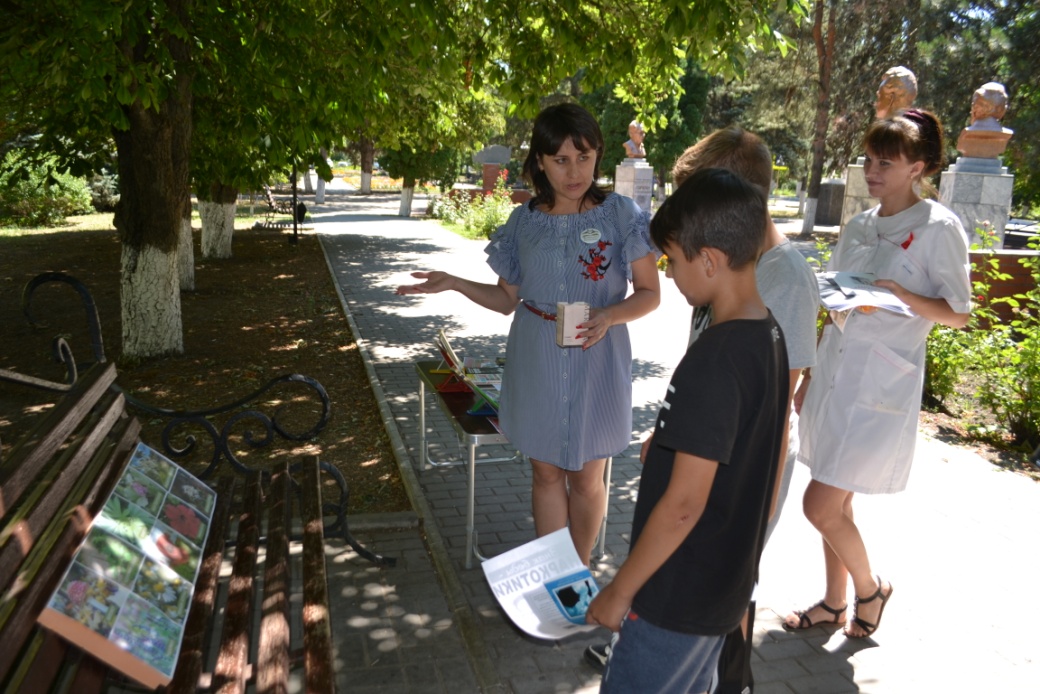 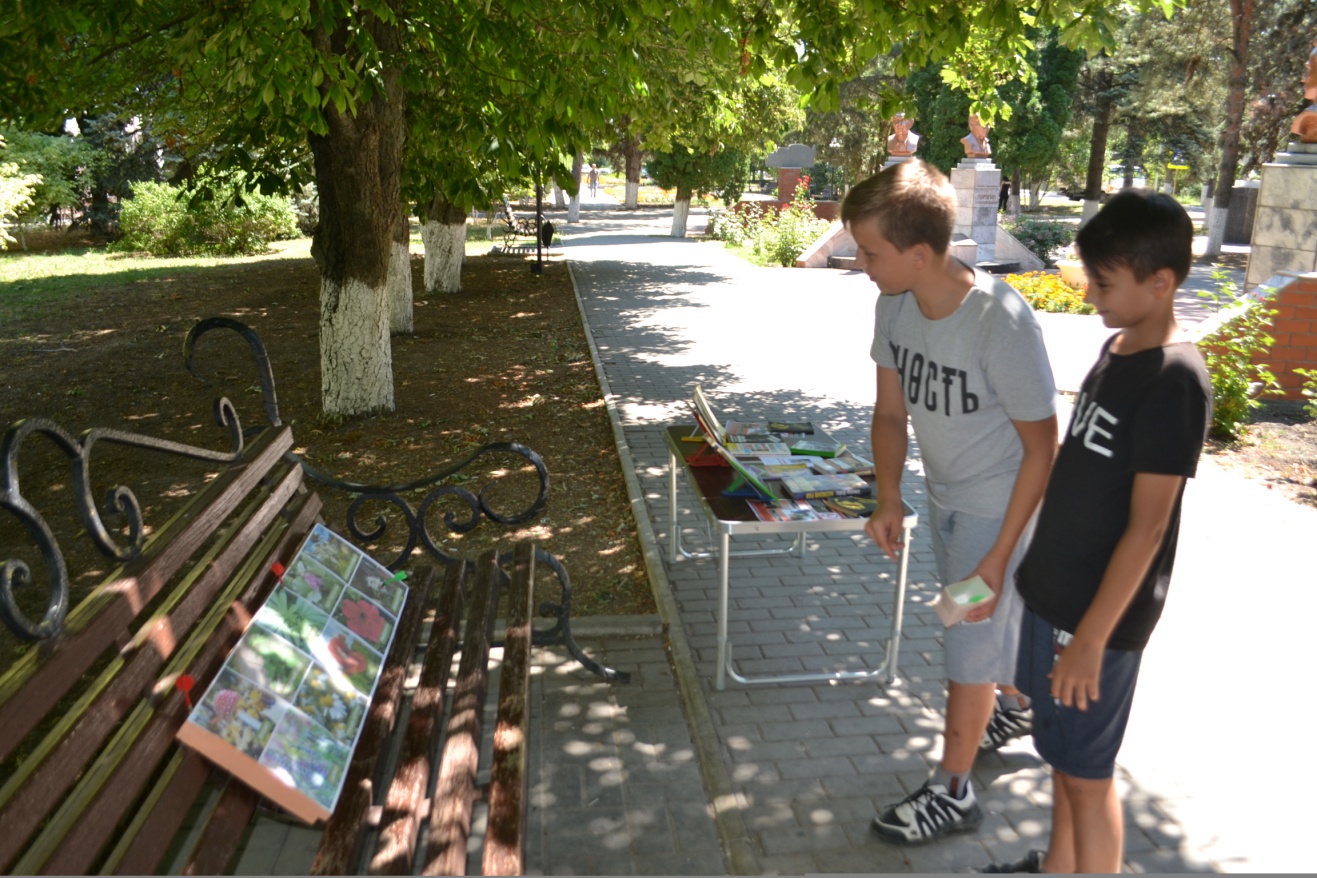 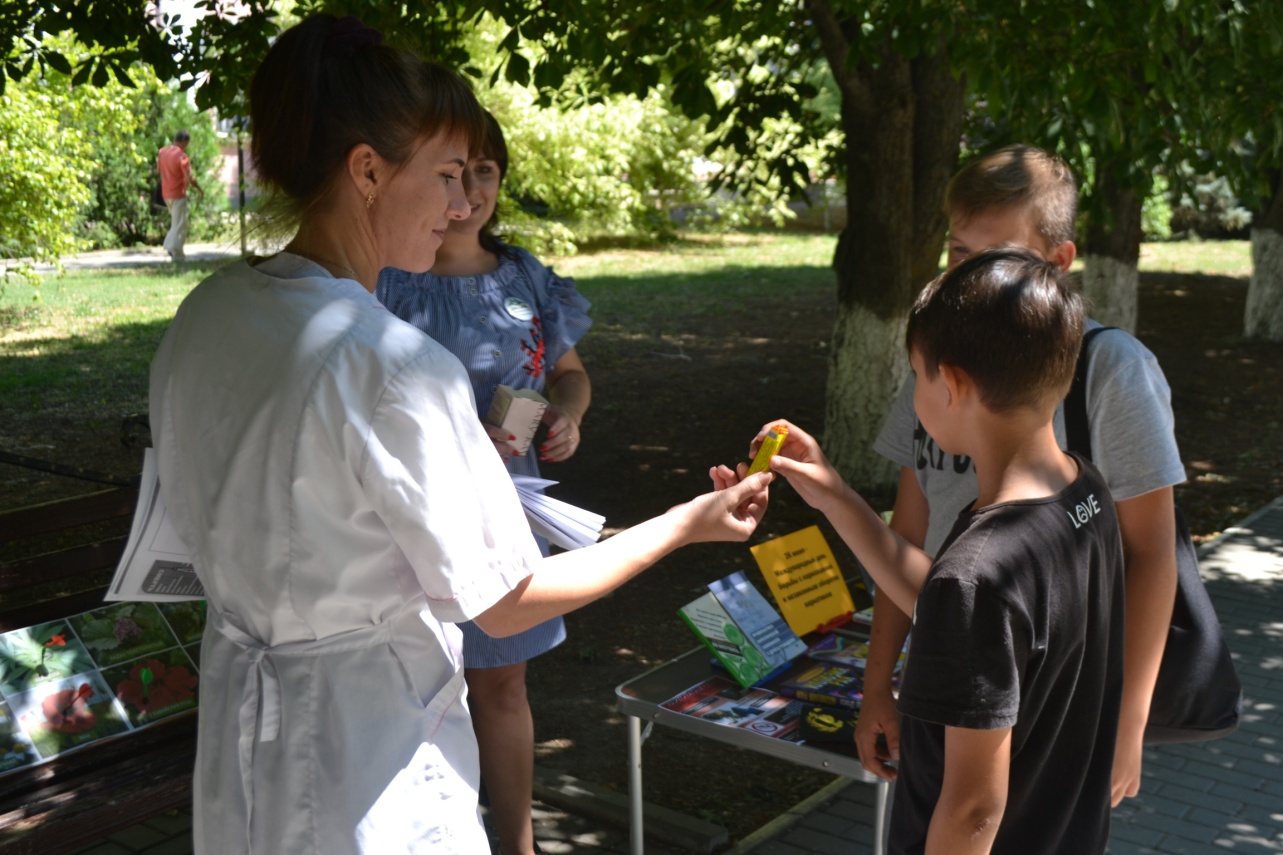 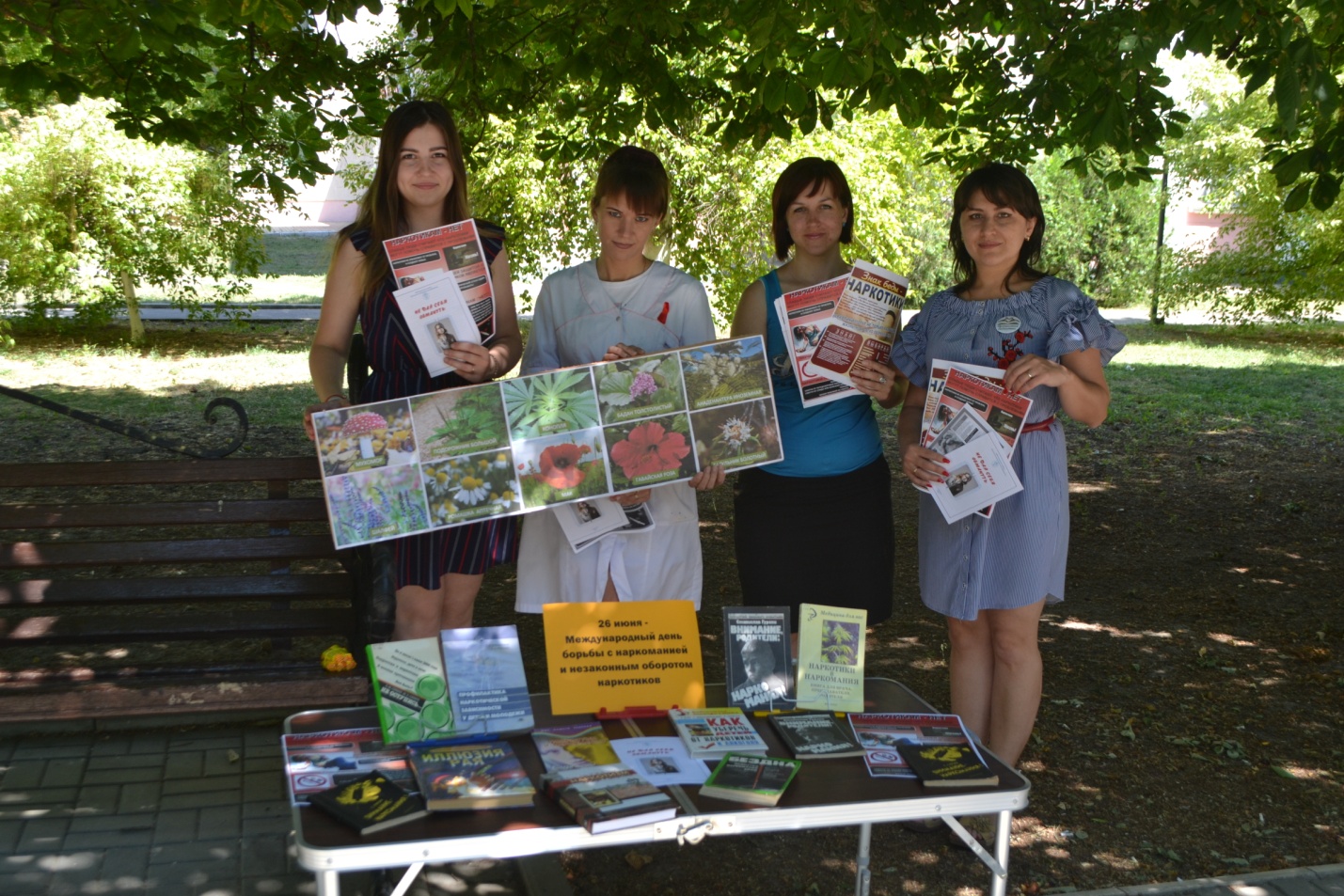 